Abrasive and Sanding Unit QuizMultiple Choice directions:  Read each question or statement carefully and then select the response that best satisfies that question or statement.1.  When starting to use a belt sander you should always make sure the __________ is off before plugging it in.A.  beltB. spliceC. locking switchD. excessive pressure indicator2.  You should sand curved or rounded surfaces withA. new sand paper.B. pad sanders.C. belt sandersD. worn out sand paper.3.  Stationary belt sanders are used for __________ sanding.A. fineB. rapidC. cross grainD. corner sanding4.  Finish sanders are used to sandA. finish components.B. assembled projects.C. with fine grit sand paper.D. All of the above5.  When using a stationary disc sander, you should sand on the A. left side of the disc.B. right side of the disc.C. middle of the disc.D. top of the disc.6.  A common form of abrasive paper made from crushed rock is calledA. flint.B. quartz.C. garnet.D. aluminum oxide.7.  Aluminum oxide abrasive paper is used on power tools and sanders primarily because it isA. cheaper.B. more durable.C. extremely hard.D. metal based.8.  A power tool that is used for sanding internal curves that rotates and moves up and down is called a A. narrow belt sander.B. flap wheel.C. spindle sander.D. sanding drum.9. When selecting sand paper, you should always start outA. finer and go courser.B. with 40 grit.C. with aluminum oxide.D. course and go finer.10.  120, 150, and 180 are all examples of A. very fine grades.B. fine grades.C. medium grades.D. course grades.11.  The modern way that sand paper is produced in called the A. sift method.B. glue in place method.C. electrostatic charge method.D. open screen method.12.  The pad sander used to sand the bread box is a A. ¼ sheetB. ½ sheetC. ¾ sheetD. full sheet.13.  Curved or rounded surfaces should be sanded with a A. sanding block.B. news sand paper.C. abrasive disc.D. worn out paper.14.  A type of sander that is hand held and very aggressive is a called a A. belt sander.B. pad sander.C. disc sanderD. circular sander.15.  The black and grey sand papers used to sand your pen wereA. garnet.B. flint.C. silicon carbideD. aluminum oxide16.  Which of the following is a general sanding tip?A. always clap your work downB. remove sanding dust before going onto the next finer gritC. use a sanding block on flat surfacesD. apply even pressureE.  all of the above17.  The following picture is a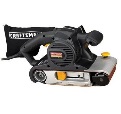 A. pad sanderB. spindle sanderC. belt sanderD. orbital sander18. The following picture is a 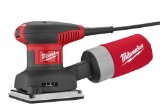 A. pad sanderB. spindle sanderC. belt sanderD. orbital sander19.  The following picture is a 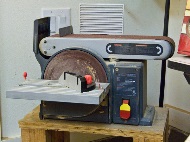 A. spindle sanderB. orbital sanderC. disc/belt sanderD. spindle/belt sander20.  Pad sanders are rated in __________ per minute.A. feetB. rotationsC. revolutionsD. orbitsfd: abrasive and sanding unit quiz